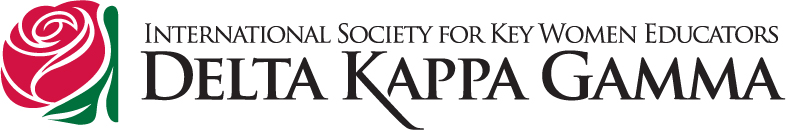 SEE – Support Early-Career EducatorsPlease use this form to share one idea (e.g. game, gimmick, classroom management technique, organizational strategy, technology usage, cooperative learning tool) which, having worked well for you, can be shared with an early-career educator.  (Additional pages may be added, as needed.)
Please send the completed form to Melody Hannegan at viatoretis@comcast.net or deliver it to the state convention.Name: ________________________________________Chapter: ____________________________Level(s):   Preschool      Elementary      Middle      High School      Higher EducationSubject Matter: _________________________________________________________________Title:  ________________________________________________________________________ 		____________________________________________________________________________________________________________________________________________________________________________________________________________________________________________________________________________________________________________________________________________________________________________________________________________________________________________________________________________________________________________________________________________________________________________________________________________________________________________________________________________________________________________________________________________________________________________________________________________________________________________________________________________________________________________________________________________________________________________________________________________________________________________________________________________________________________________________________________________